ЛАЗАРЕВСКОЕ Отель «Белый замок»Лазаревское (также часто говорят «Лазаревка») – микрорайон Большого Сочи, находится в 70-ти километрах от центра города. Это крупный курорт с очень развитой универсальной инфраструктурой, одно из самых популярных мест отдыха на юге. Добро пожаловать в Лазаревское!Размещение:  Отель «Белый замок» – это трехэтажный капитальный корпус, расположенный в тихом районе поселка Лазаревское, вблизи от аквапарка  «Наутилус» и горной реки Псезуапсе. До Центра поселка 7-10 мин, где расположены Центр национальных культур, площадь с фонтанами, рыночный комплекс ТВС, гипермаркет «Магнит», магазины различного профиля, аптека, банкомат. Рядом с отелем расположены сувенирные палатки, экскурсионные бюро. «СТАНДАРТ» 2-3-х местные номера. В номере: 2 или 3  раздельные  кровати (есть двуспальные),  шкаф, тумбочки, душ, санузел, ТВ, кондиционер, холодильник. «БЛОК» 2х-местные номера: В номере две кровати, шкаф, телевизор, вентилятор. САНУЗЕЛ НА ДВА НОМЕРАПляж: бесплатный галечный оборудованный,  980 м. (15 мин.) от гостиницы. Инфраструктура: ухоженная красивая территория, зона отдыха, столики,  мангал, мини-бассейн с подогревом, wi-fi, парковка. Питание: В Отеле имеется своя столовая с разнообразным выбором блюд. В непосредственной близости большое количество кафе, баров и ресторанов.   Расчетный час: в 08.00 освобождение номеров, гарантированное заселение после  10.00 ч.Дети: от 0 до 5 лет проживание (без места в гостинице), коммунальные услуги и проезд -   6000  руб. от 0 до 14 лет скидка на основное место – 300 руб.Проезд: Возможен только проезд (Белгород – Лазаревское - Белгород) –  5 000 руб. взрослый, Дети до 12 лет – 4 700 руб.Стоимость на человекаВ стоимость входит:  проезд на комфортабельном  автобусе, проживание в номерах, сопровождение представителем турфирмы, страховка от несчастного случая. Выезд из Белгорода  еженедельно по понедельникам.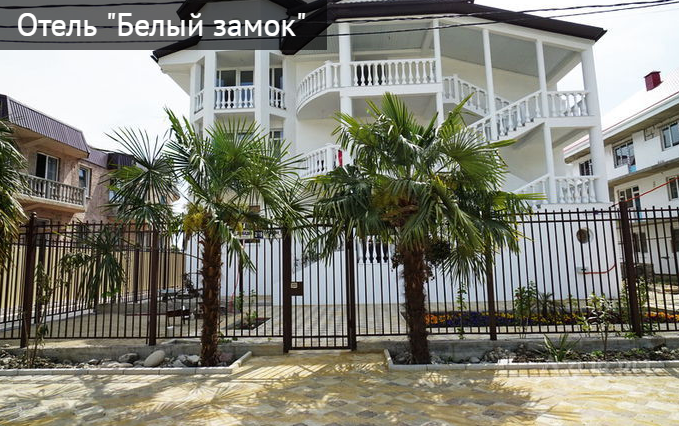 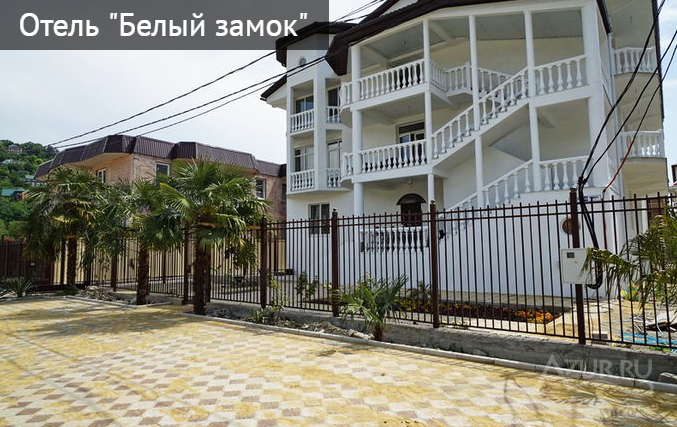 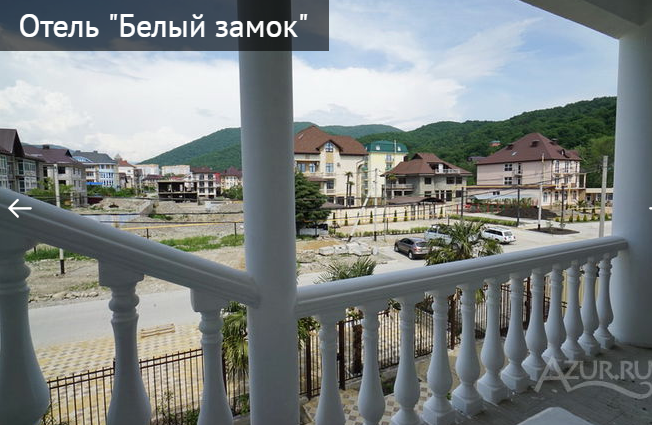 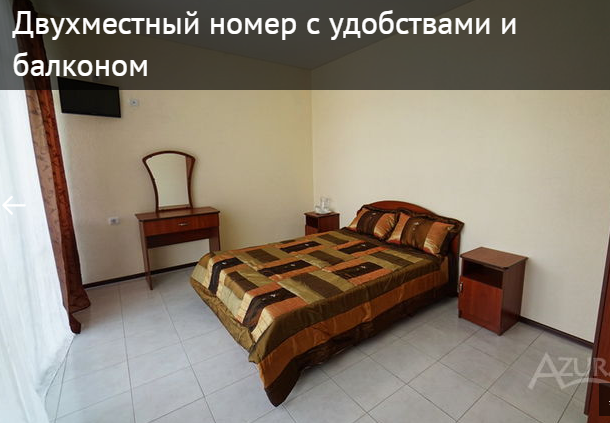 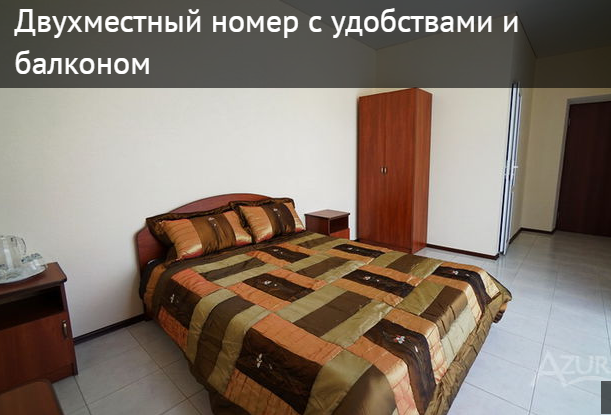 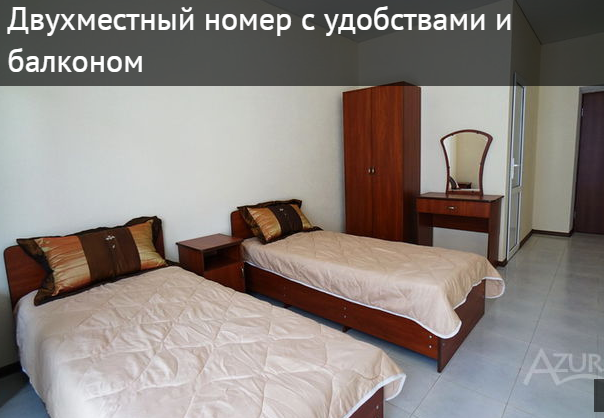 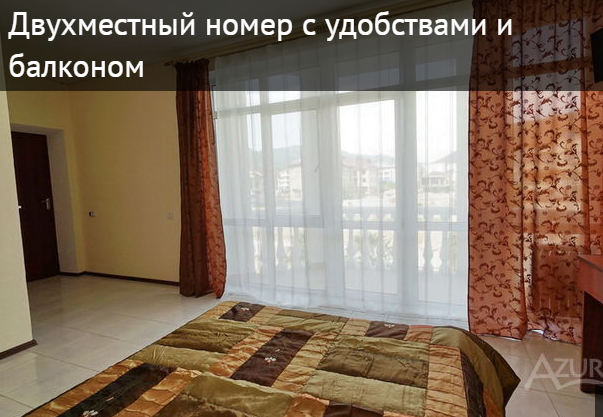 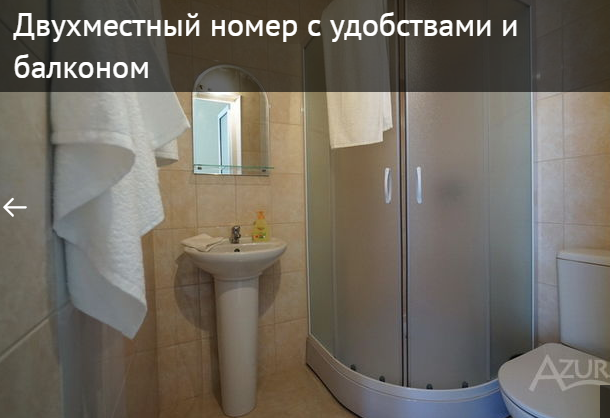 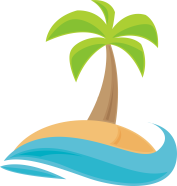 ТУРФИРМА «Я Ш К И Н – Т У Р»реестровый номер РТО 019763www.yashkin-tour.com г. Белгород, ул. Конева 2, ТОЦ Солнечный, 2 этаж, офис 70тел. +7(4722)73-00-13, +79205822669, +79803251301e-mail yashkintour.bel@mail.ruДата заездаСТАНДАРТСТАНДАРТБЛОКИ 2+2Дата заезда2-х местный3-х местныйБЛОКИ 2+231.05-09.068 5008 1007 70007.06-16.069 6008 9007 90014.06-23.0610 4009 7008 50021.06-30.0611 50010 5008 80028.06-07.0711 90011 1009 10005.07-14.0712 30011 5009 50012.07-21.0713 20012 1009 60019.07-28.0713 20012 1009 60026.07-04.0813 20012 1009 60002.08-11.0812 90011 5009 20009.08-18.0812 90011 5009 20016.08-25.0812 90011 5009 20023.08-01.0911 50010 1008 80030.08-08.099 7008 5007 90006.09-18.0910 НОЧЕЙ!11 90010 2009 100